プリント①　　月　日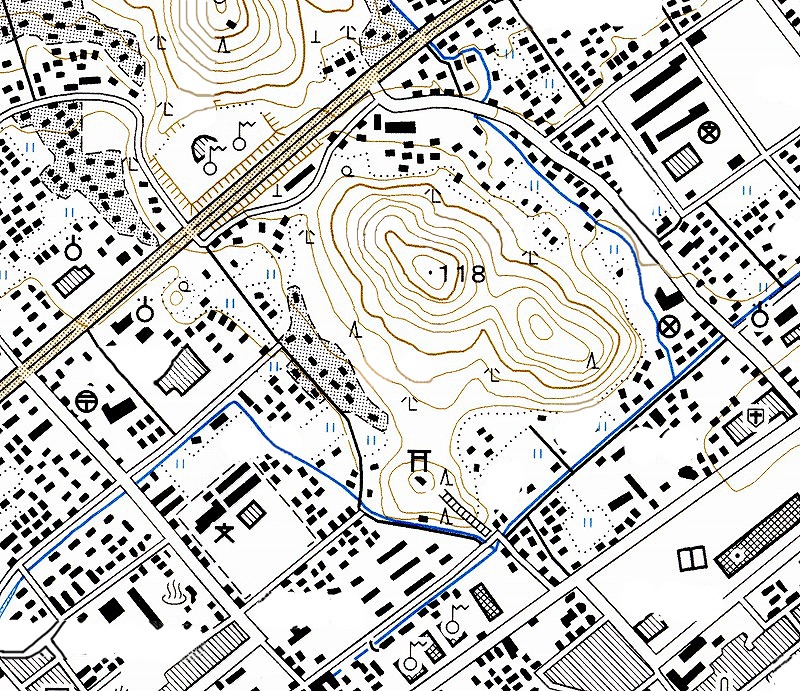 白いきつねがいる場所は、何ｍでしょうか？（　　　）プリント②　　月　日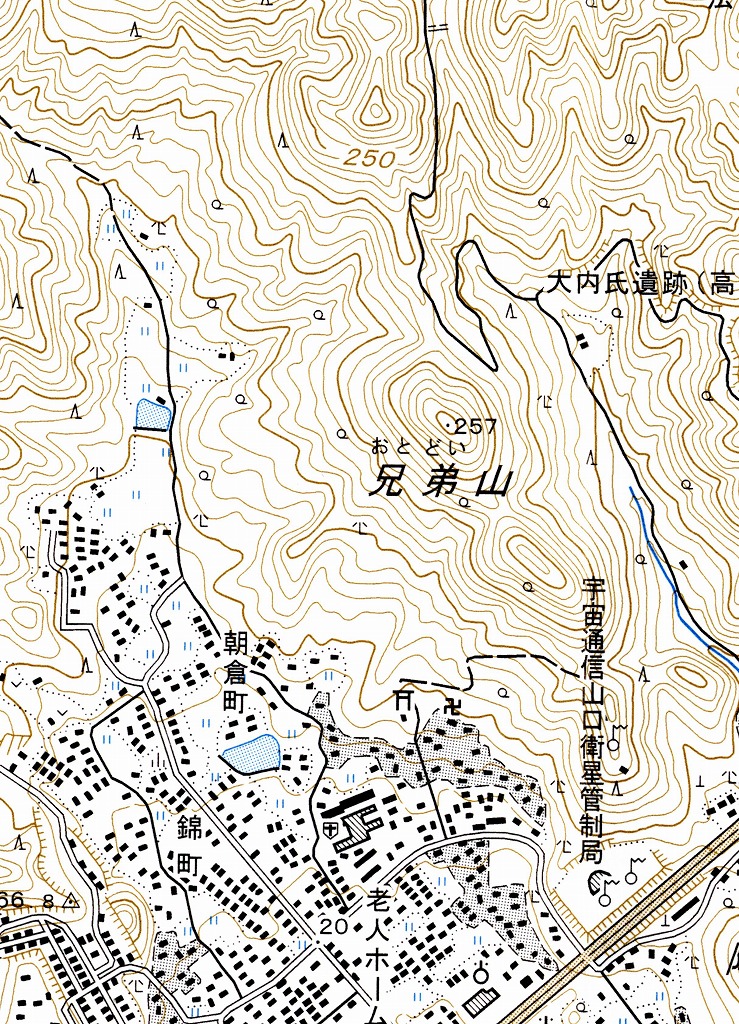 兄山：　　　　Ａ：　　　　　Ｂ：　　　　　Ｃ：　　　　　Ｄ：　　　　　Ｅ：　　　　プリント③　　月　日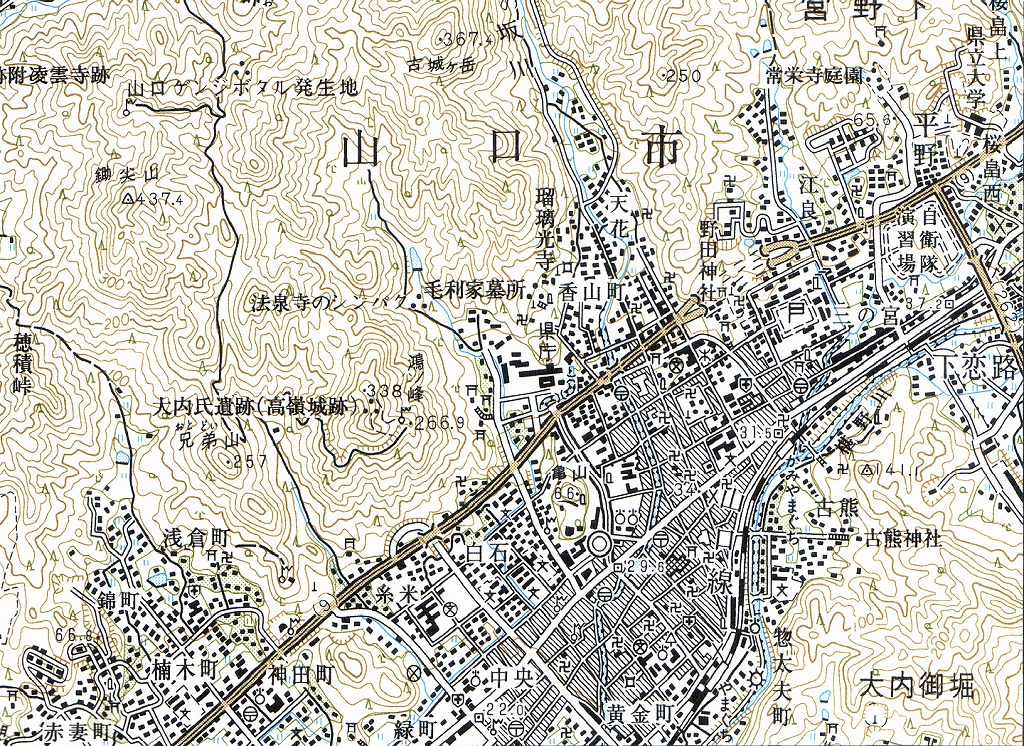 鴻ノ峰：　　　　何が見えますか？何が見えますか？